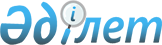 О внесении изменений в некоторые решения Правительства Республики КазахстанПостановление Правительства Республики Казахстан от 21 мая 2013 года № 507.
      Правительство Республики Казахстан ПОСТАНОВЛЯЕТ:
      1. Утвердить прилагаемые изменения, которые вносятся в некоторые решения Правительства Республики Казахстан.
      2. Настоящее постановление вводится в действие по истечении десяти календарных дней со дня первого официального опубликования. Изменения, которые вносятся в некоторые решения
Правительства Республики Казахстан
      1. Утратил силу постановлением Правительства РК от 10.08.2015 № 622 (вводится в действие по истечении десяти календарных дней после дня его первого официального опубликования).
      2. Утратил силу постановлением Правительства РК от 12.03.2014 № 229 (вводится в действие по истечении десяти календарных дней после дня его первого официального опубликования).
      3. Утратил силу постановлением Правительства РК от 23.05.2016 № 298 (вводится в действие по истечении десяти календарных дней после дня его первого официального опубликования).
      4. Утратил силу постановлением Правительства РК от 18.09.2013 № 983 (вводится в действие со дня первого официального опубликования).
      5. Утратил силу постановлением Правительства РК от 29.12.2016  № 901(вводится в действие со дня его первого официального опубликования).
      6. Утратил силу постановлением Правительства РК от 29.12.2016  № 901(вводится в действие со дня его первого официального опубликования).
      7. В постановлении Правительства Республики Казахстан от 19 ноября 2010 года № 1221 "Об утверждении Правил проведения конкурса на авиамаршрут и выдачи свидетельств на авиамаршруты для оказания услуг по перевозке пассажиров, багажа, грузов и почтовых отправлений" (САПП Республики Казахстан, 2011 г., № 2, ст. 16):
      в Правилах проведения конкурса на авиамаршрут и выдачи свидетельств на авиамаршруты для оказания услуг по перевозке пассажиров, багажа, грузов и почтовых отправлений, утвержденных указанным постановлением:
      подпункт 2) пункта 11 изложить в следующей редакции:
      "2) копия справки либо свидетельства о государственной регистрации (перерегистрации) юридического лица;";
      в приложении 1 к указанным Правилам:
      пункт 3 изложить в следующей редакции:
      "3. Справка либо свидетельство о государственной регистрации (перерегистрации) юридического лица
      _______________________________________________________________
      (номер, кем и когда выдано)
                                                                    ".
      8. Утратил силу постановлением Правительства РК от 28.10.2020 № 714.


      9. Утратил силу постановлением Правительства РК от 29.12.2016 № 901(вводится в действие со дня его первого официального опубликования).
      10. Утратил силу постановлением Правительства РК от 24.11.2015 № 941 (вводится в действие со дня его первого официального опубликования).
      11. Утратил силу постановлением Правительства РК от 07.12.2016 № 778(вводится в действие по истечении десяти календарных дней после дня его первого официального опубликования).
      12. В постановлении Правительства Республики Казахстан от 12 мая 2011 года № 504 "Об утверждении Правил выдачи разрешений на осуществление деятельности, которая может представлять угрозу безопасности полетов воздушных судов" (САПП Республики Казахстан, 2011 г., № 38, ст. 458):
      в Правилах выдачи разрешений на осуществление деятельности, которая может представлять угрозу безопасности полетов воздушных судов, утвержденных указанным постановлением:
      пункт 14 изложить в следующей редакции:
      "14. Юридические лица представляют заявку на получение разрешения на бланке организации за подписью первого руководителя с печатью, с приложением справки либо свидетельства о государственной регистрации (перерегистрации) юридического лица.".
      13. Утратил силу постановлением Правительства РК от 12.10.2015 № 821 (вводится в действие со дня его первого официального опубликования).
      14. Утратил силу постановлением Правительства РК от 11.09.2015 № 774 (вводится в действие со дня его первого официального опубликования).
      15. Утратил силу постановлением Правительства РК от 10.08.2015 № 624 (вводится в действие со дня его первого официального опубликования).
      16. Утратил силу постановлением Правительства РК от 01.09.2015 № 728 (вводится в действие со дня его первого официального опубликования).
      17. Утратил силу постановлением Правительства РК от 01.09.2015 № 728 (вводится в действие со дня его первого официального опубликования).
      18. Утратил силу постановлением Правительства РК от 10.08.2015 № 624 (вводится в действие со дня его первого официального опубликования).
      19. Утратил силу постановлением Правительства РК от 10.08.2015 № 623 (вводится в действие со дня его первого официального опубликования).
      20. Утратил силу постановлением Правительства РК от 26.03.2014 № 265 (вводится в действие по истечении десяти календарных дней после дня его первого официального опубликования).
      21. Утратил силу постановлением Правительства РК от 25.04.2014 № 400 (вводится в действие по истечении десяти календарных дней после дня его первого официального опубликования).
      22. Утратил силу постановлением Правительства РК от 24.02.2014 № 136 (вводится в действие по истечении десяти календарных дней после дня его первого официального опубликования).
      23. Утратил силу постановлением Правительства РК от 16.07.2015 № 543 (вводится в действие по истечении десяти календарных дней после дня его первого официального опубликования).
      Сноска. Приложение 1 утратило силу постановлением Правительства РК от 12.03.2014 № 229 (вводится в действие по истечении десяти календарных дней после дня его первого официального опубликования).
      Сноска. Приложение 2 утратило силу постановлением Правительства РК от 12.03.2014 № 229 (вводится в действие по истечении десяти календарных дней после дня его первого официального опубликования).
      Сноска. Приложение 3 утратило силу постановлением Правительства РК от 01.09.2015 № 728 (вводится в действие со дня его первого официального опубликования).
      Сноска. Приложение 4 утратило силу постановлением Правительства РК от 01.09.2015 № 728 (вводится в действие со дня его первого официального опубликования).
      Сноска. Приложение 5 утратило силу постановлением Правительства РК от 01.09.2015 № 728 (вводится в действие со дня его первого официального опубликования).
      Сноска. Приложение 6 утратило силу постановлением Правительства РК от 01.09.2015 № 728 (вводится в действие со дня его первого официального опубликования).
      Сноска. Приложение 7 утратило силу постановлением Правительства РК от 01.09.2015 № 728 (вводится в действие со дня его первого официального опубликования).
      Сноска. Приложение 8 утратило силу постановлением Правительства РК от 01.09.2015 № 728 (вводится в действие со дня его первого официального опубликования).
      Сноска. Приложение 9 утратило силу постановлением Правительства РК от 26.03.2014 № 265 (вводится в действие по истечении десяти календарных дней после дня его первого официального опубликования).
      Сноска. Приложение 10 утратило силу постановлением Правительства РК от 26.03.2014 № 265 (вводится в действие по истечении десяти календарных дней после дня его первого официального опубликования).
					© 2012. РГП на ПХВ «Институт законодательства и правовой информации Республики Казахстан» Министерства юстиции Республики Казахстан
				
Премьер-Министр
Республики Казахстан
С. АхметовУтверждены
постановлением Правительства
Республики Казахстан
от 21 мая 2013 года № 507 Приложение 1
к постановлению Правительства
Республики Казахстан
от 21 мая 2013 года № 507  Приложение 2
к постановлению Правительства
Республики Казахстан
от 21 мая 2013 года № 507 Приложение 3
к постановлению Правительства
Республики Казахстан
от 21 мая 2013 года № 507 Приложение 4
к постановлению Правительства
Республики Казахстан
от 21 мая 2013 года № 507 Приложение 5
к постановлению Правительства
Республики Казахстан
от 21 мая 2013 года № 507 Приложение 6
к постановлению Правительства
Республики Казахстан
от 21 мая 2013 года № 507 Приложение 7
к постановлению Правительства
Республики Казахстан
от 21 мая 2013 года № 507  Приложение 8
к постановлению Правительства
Республики Казахстан
от 21 мая 2013 года № 507 Приложение 9
к постановлению Правительства
Республики Казахстан
от 21 мая 2013 года № 507  Приложение 10
к постановлению Правительства
Республики Казахстан
от 21 мая 2013 года № 507 